STAGE ESTIVO TENNIS TAVOLO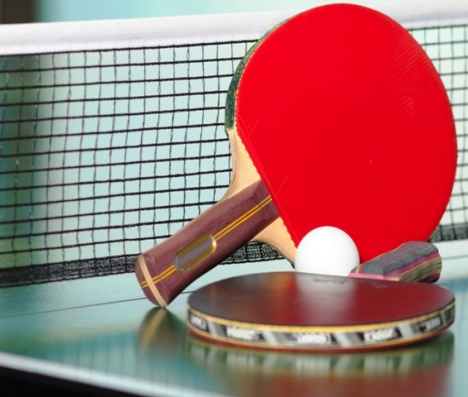 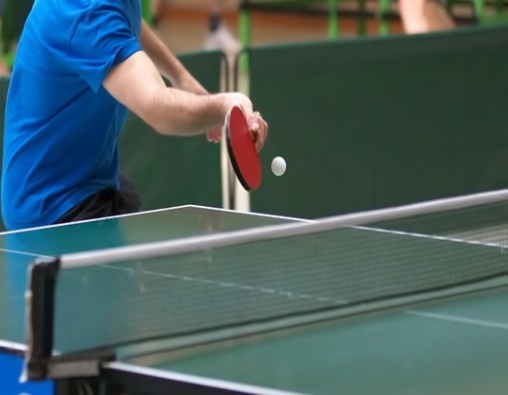 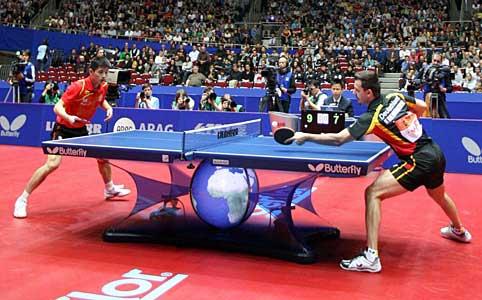 Organizzato da  ASDTT VITTORIA RESURREZIONE in collaborazione con :Con     MICHELE GIARDINA        VASIL  STOYANOV                                               MIKI ENCEADAL 24 AL 28 LUGLIO PRESSO LA PALESTRA DELLL’ISTITUTO COMPRENSIVO “LEONARDO SCIASCIA” DI SCOGLITTI - VIA MALFA ‘ 32Possibilità di soggiorno presso l’ Hotel Agathae di Scoglitti in camere doppie, triple o multiple con bagno - utilizzo piscina compreso nel prezzo. Ristorante convenzionato a 20 mt. dal mare.Per informazioni e prenotazioni 3396162673Disponibilità posti limitata. Si prega prenotare entro 8 luglio con caparra di 100,00 euro da versare per conferma.